Bazuar në Ligjin për Shërbimin Civil të Republikës së Kosovës L. Nr. 03/L–149 dhe  Rregulloren Nr. 02/2010 për Procedurat e Rekrutimit në Shërbimin Civil të Republikës së Kosovës, Ministria e Kulturës, Rinisë dhe Sportit shpall: KONKURSInstitucioni: Ministria e Kulturës, Rinisë dhe Sportit   Titulli i punës:  Zyrtar për Regjistrim Audiovizuel 1 (një vend pune)Kategoria funksionale / Koeficienti: 8Numri i referencës: 41/2014I përgjigjet: Udhëheqësit të Divizionit të Trashëgimisë së Luajtshme dhe ShpirtëroreVendi: Prishtinë Detyrat dhe përgjegjësitë: Nën mbikëqyrjen  e  Udhëheqësit të Divizionit të Trashëgimisë së Luajtshme dhe Shpirtërore, përmbush detyrat e poshtëshënuara:Bënë regjistrimin audiovizuel  të Trashëgimisë së Luajtshme dhe Shpirtërore;Merret me përpilimin  e kushteve dhe pamjes së dokumentarëve të shkurtër, për objektet e regjistruara;Duhet të ketë kreativitet dhe vetiniciativë, në mënyre që regjistrimet në fjalë, të arrijnë vlerën e vërtete të tyre,  dokumentuese  dhe artistike;Kontribuon, si dhe këshillon dhe zbaton procedurat relevante në përputhje me njohuritë profesionale; Bënë hulumtimin dhe dhënien e rekomandimeve për shqyrtim dhe rekomandim  nga niveli më i lartë,  për regjistrimin audiovizuel të Trashëgimisë së Luajtshme dhe Shpirtërore;Bënë përzgjedhjen, regjistrimet audiovizuele të Trashëgimisë së Luajtshme  dhe Shpirtërore ;Këshillon dhe udhëzon personelin e Divizionit për Trashëgimi të Luajtshme  dhe Shpirtërore,  në lidhje me  regjistrimin audiovizuel  dhe mund të udhëheqë një  grup punues në projekte të caktuara;Në bashkëpunim dhe koordinim me Drejtorin e Departamentit të Trashëgimisë Kulturore dhe Udhëheqësin e Divizionit të Trashëgimisë  së Luajtshme  dhe Shpirtërore, kryen dhe detyra tjera, që dalin  në kuadër të Divizionit.Procedura e konkurrimit: Konkurrimi është i hapur për të gjithë kandidatët e interesuar.Shkollimi i kërkuar, përvoja, aftësitë dhe karakteristikat personale: Duhet të këtë shkollim universitar në Shkencat  Shoqërore; Të  ketë së paku (3) vjet  përvojë pune profesionale, të sjellë dëshmitë e përvojës audiovizuele; Të ketë aftësi organizative, të komunikimit dhe bashkëpunimit, përcaktimit të prioriteteve të punëve;Përvoja  në kuadër të institucioneve publike është përparësi;Të jetë energjik, të ketë  shkathtësi të mira ndër njerëzore  dhe të jetë i gatshëm të punojë,  me orar fleksibil të punës;Ti njohë mirë gjuhët zyrtare të Republikës së Kosovës; Aftësi të avancuara të njohjes së kompjuterit;Aftësi  për të kontribuar në grupe punuese ;Aftësi për ruajtjen dhe zhvillimin e kontakteve brenda dhe jashtë organizatës.Kushtet e pjesëmarrjes në konkurs: Të drejtë aplikimi kanë të gjithë shtetasit e Republikës së Kosovës të moshës madhore të cilët kanë zotësi të plotë për të vepruar, kanë mbaruar shkollimin e lartë dhe kanë aftësi profesionale për kryerjen e detyrave. Pranimi në Shërbimin Civil të Kosovës mund të kryhet deri në një (1) vit para moshës së pensionimit. Akte ligjore dhe nënligjore që rregullojnë rekrutimin: Bazuar në Ligjin nr. 03/L-149 për Shërbimin Civil të Kosovës dhe Rregulloren Nr. 02/2010 për procedurat e rekrutimit.Kohëzgjatja e emërimit: Emërimi është me afat të pacaktuar, ndërsa kohëzgjatja e periudhës provuese është 12 muaj.Data e mbylljes së konkurrimit: 17.12.2014Paraqitja e kërkesave: Aplikacioni merret dhe dorëzohet në zyrën 23 të Ministrisë së Kulturës, Rinisë dhe Sportit, Sheshi “Nëna Terezë” nr. 35. Për informata shtesë kontaktoni në numrin 038211054 ( apo në ueb-faqen http://www.mkrs-ks.org/). ,,Shërbimi Civil i Kosovës ofron mundësi të barabarta të punësimit për të gjithë shtetasit e Kosovës dhe mirëpret aplikacionet nga të gjithë personat e gjinisë mashkullore dhe femërore nga të gjitha komunitetet në Kosovë. Komunitetet jo-shumicë dhe pjesëtarët e tyre kanë të drejtë për përfaqësim të drejtë dhe proporcional në organet e shërbimit civil të administratës publike, qendrore dhe lokale, siç specifikohet në nenin 11, paragrafi 3 të Ligjit nr. 03/L-149 mbi Ligjin për Shërbimin Civil të Kosovës”. Kërkesat e dërguara pas datës së fundit dhe kërkesat e pakompletuara nuk do të pranohen. Për shkak të numrit të madh të kërkesave të pranuara, vetëm kandidatët e përzgjedhur në listën e ngushtë do të kontaktohen.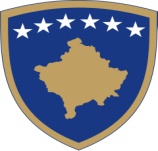 REPUBLIKA E KOSOVËS / REPUBLIKA KOSOVA / REPUBLIC OF KOSOVOQEVERIA E KOSOVËS / VLADA KOSOVA /GOVERNMENT OF KOSOVA Ministria e Kulturës, Rinisë dhe Sportit Ministarstvo za Kulturu, Omladinu i Sporta / Ministry of Culture Youth and SportsDEPARTAMENTI I FINANCAVE DHE SHËRBIMEVE TË PËRGJITHSHME / DEPARTMENT   OF      FINANCES   AND   GENERAL SERVICES / DEPARTMAN I FINANSIJA I GENERALNIH USLUGADIVIZIONI I BURIMEVE NJERËZORE / DIVISION OF HUMAN RESOURCES / DIVIZIJA LJUDSKIH IZVORA